DATUM: Sreda, 1. 4. 2020PREDMET: SLJ – 1 uraRAZRED: 6. aSPOZNAVAMNAVODILA ZA DELOMOJI IZDELKIObravnava 3. knjige za domače branje1. ura1. Iztekel se je rok, do katerega si moral/-a prebrati 3.    knjigo za domače branje. Dogovor je bil, da     prebereš katerokoli knjigo Dese Muck.    Upam, da ti je uspelo. Malo bom čas podaljšala, do    ponedeljka, (za zamudnike) upam, da bo dovolj.2. Zapis o prebranem delu.Uspešno delo ti želim.Pripravi si list, ki si ga že dobil/-a in preglej, kako se lotiš predstavitve prebrane knjige.Preden boš začel/-a predstavitev prebranega dela, si pripravi osnutek za vsako posamezno nalogo (uporabi ključne besede, da ti bo pri predstavitvi lažje).DL je priložen, če ti  morda bolj ustreza, da zapisuješ na računalnik. V tem primeru list shrani v mapo na računalniku.Obravnava 3. knjige za domače branje1. ura1. Iztekel se je rok, do katerega si moral/-a prebrati 3.    knjigo za domače branje. Dogovor je bil, da     prebereš katerokoli knjigo Dese Muck.    Upam, da ti je uspelo. Malo bom čas podaljšala, do    ponedeljka, (za zamudnike) upam, da bo dovolj.2. Zapis o prebranem delu.Uspešno delo ti želim.Pripravi si list, ki si ga že dobil/-a in preglej, kako se lotiš predstavitve prebrane knjige.Preden boš začel/-a predstavitev prebranega dela, si pripravi osnutek za vsako posamezno nalogo (uporabi ključne besede, da ti bo pri predstavitvi lažje).DL je priložen, če ti  morda bolj ustreza, da zapisuješ na računalnik. V tem primeru list shrani v mapo na računalniku.Obravnava 3. knjige za domače branje1. ura1. Iztekel se je rok, do katerega si moral/-a prebrati 3.    knjigo za domače branje. Dogovor je bil, da     prebereš katerokoli knjigo Dese Muck.    Upam, da ti je uspelo. Malo bom čas podaljšala, do    ponedeljka, (za zamudnike) upam, da bo dovolj.2. Zapis o prebranem delu.Uspešno delo ti želim.Pripravi si list, ki si ga že dobil/-a in preglej, kako se lotiš predstavitve prebrane knjige.Preden boš začel/-a predstavitev prebranega dela, si pripravi osnutek za vsako posamezno nalogo (uporabi ključne besede, da ti bo pri predstavitvi lažje).DL je priložen, če ti  morda bolj ustreza, da zapisuješ na računalnik. V tem primeru list shrani v mapo na računalniku.Obravnava 3. knjige za domače branje1. ura1. Iztekel se je rok, do katerega si moral/-a prebrati 3.    knjigo za domače branje. Dogovor je bil, da     prebereš katerokoli knjigo Dese Muck.    Upam, da ti je uspelo. Malo bom čas podaljšala, do    ponedeljka, (za zamudnike) upam, da bo dovolj.2. Zapis o prebranem delu.Uspešno delo ti želim.Pripravi si list, ki si ga že dobil/-a in preglej, kako se lotiš predstavitve prebrane knjige.Preden boš začel/-a predstavitev prebranega dela, si pripravi osnutek za vsako posamezno nalogo (uporabi ključne besede, da ti bo pri predstavitvi lažje).DL je priložen, če ti  morda bolj ustreza, da zapisuješ na računalnik. V tem primeru list shrani v mapo na računalniku.NAMENI UČENJA – Učim se:Prepoznati:temo, kraj in čas dogajanja,glavne in stranske            književne osebe,motive za ravnanje glavnih književnih             oseb.KRITERIJI USPEŠNOSTI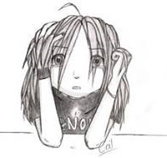 Uspešen/-a bom, ko bom:OVREDNOTI SVOJE DELO Kaj sem se danes učil/-a? Kaj mi je šlo dobro? Kako sem se danes počutil/-a v šoli doma? Bi kaj želel/-a predlagati?Zapiši – samoevalviraj – (Odgovarjaš na vprašanja vrednotenja svojega dela.)